R5920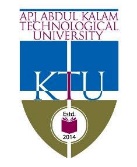 Scheme of Valuation/Answer Key(Scheme of evaluation (marks in brackets) and answers of problems/key)Scheme of Valuation/Answer Key(Scheme of evaluation (marks in brackets) and answers of problems/key)Scheme of Valuation/Answer Key(Scheme of evaluation (marks in brackets) and answers of problems/key)Scheme of Valuation/Answer Key(Scheme of evaluation (marks in brackets) and answers of problems/key)Scheme of Valuation/Answer Key(Scheme of evaluation (marks in brackets) and answers of problems/key)Scheme of Valuation/Answer Key(Scheme of evaluation (marks in brackets) and answers of problems/key)APJ ABDUL KALAM TECHNOLOGICAL UNIVERSITYFIFTH SEMESTER B.TECH DEGREE EXAMINATION, DECEMBER 2018APJ ABDUL KALAM TECHNOLOGICAL UNIVERSITYFIFTH SEMESTER B.TECH DEGREE EXAMINATION, DECEMBER 2018APJ ABDUL KALAM TECHNOLOGICAL UNIVERSITYFIFTH SEMESTER B.TECH DEGREE EXAMINATION, DECEMBER 2018APJ ABDUL KALAM TECHNOLOGICAL UNIVERSITYFIFTH SEMESTER B.TECH DEGREE EXAMINATION, DECEMBER 2018APJ ABDUL KALAM TECHNOLOGICAL UNIVERSITYFIFTH SEMESTER B.TECH DEGREE EXAMINATION, DECEMBER 2018APJ ABDUL KALAM TECHNOLOGICAL UNIVERSITYFIFTH SEMESTER B.TECH DEGREE EXAMINATION, DECEMBER 2018Course Code: CE301Course Code: CE301Course Code: CE301Course Code: CE301Course Code: CE301Course Code: CE301Course Name: DESIGN OF CONCRETE STRUCTURES ICourse Name: DESIGN OF CONCRETE STRUCTURES ICourse Name: DESIGN OF CONCRETE STRUCTURES ICourse Name: DESIGN OF CONCRETE STRUCTURES ICourse Name: DESIGN OF CONCRETE STRUCTURES ICourse Name: DESIGN OF CONCRETE STRUCTURES IMax. Marks: 100Max. Marks: 100Max. Marks: 100Duration: 3 HoursDuration: 3 HoursPART A PART A PART A PART A PART A PART A Answer any two full questions, each carries 15 marks.Answer any two full questions, each carries 15 marks.Answer any two full questions, each carries 15 marks.Marks1a)Depth of NAXumaxMoment of resistanceSelf weightCentral concentrated loadDepth of NAXumaxMoment of resistanceSelf weightCentral concentrated loadDepth of NAXumaxMoment of resistanceSelf weightCentral concentrated load(2)(1)(3)(1 )(2)b)Explanation with figures                                         3x2Explanation with figures                                         3x2Explanation with figures                                         3x2(6 )2a)Definitions and explanation                                     2.5x2Definitions and explanation                                     2.5x2Definitions and explanation                                     2.5x2(5)b) pt, Permissible shear strength from table and VucAsv, VusShear strength contribution by bent up barshear strength  pt, Permissible shear strength from table and VucAsv, VusShear strength contribution by bent up barshear strength  pt, Permissible shear strength from table and VucAsv, VusShear strength contribution by bent up barshear strength (3)(3)(3)(1)3a)Selfweight, total load, factored load,Shear ForceNominal shear stresspt, permissible shear strengthVus, svCheck for max spacing of stirrupsDetailingSelfweight, total load, factored load,Shear ForceNominal shear stresspt, permissible shear strengthVus, svCheck for max spacing of stirrupsDetailingSelfweight, total load, factored load,Shear ForceNominal shear stresspt, permissible shear strengthVus, svCheck for max spacing of stirrupsDetailing(3)(1)(2)(2)(1)(1)b)Explanation                                                         2.5x2Explanation                                                         2.5x2Explanation                                                         2.5x2(5)PART B PART B PART B PART B PART B PART B Answer any two full questions, each carries 15 marks.Answer any two full questions, each carries 15 marks.Answer any two full questions, each carries 15 marks.Answer any two full questions, each carries 15 marks.Answer any two full questions, each carries 15 marks.Answer any two full questions, each carries 15 marks.4DimensionsLoad/m , SF, BMMu limitArea of steelCheck for min and max steelShear Design- Nominal shear stressPt, Permissible shear stressVus, svMax spacing of stirrupsCheck for deflectionDetailingDimensionsLoad/m , SF, BMMu limitArea of steelCheck for min and max steelShear Design- Nominal shear stressPt, Permissible shear stressVus, svMax spacing of stirrupsCheck for deflectionDetailingDimensionsLoad/m , SF, BMMu limitArea of steelCheck for min and max steelShear Design- Nominal shear stressPt, Permissible shear stressVus, svMax spacing of stirrupsCheck for deflectionDetailing(1)(2)(1)(2)(1)(1)(1)(1)(1)(2)(2)5Dimensions, Depth of slabDesign load, Bending Moment, Shear ForceMu limAst, spacingMin steel/Distribution steelCheck for spacingCheck for deflectionCheck for shearDetailingDimensions, Depth of slabDesign load, Bending Moment, Shear ForceMu limAst, spacingMin steel/Distribution steelCheck for spacingCheck for deflectionCheck for shearDetailingDimensions, Depth of slabDesign load, Bending Moment, Shear ForceMu limAst, spacingMin steel/Distribution steelCheck for spacingCheck for deflectionCheck for shearDetailing(2)(2)(1)(2)(1)(2)(2)(1)(2)6a)Equivalent shearTotal shear forceNominal shear stressPt, permissible shear stressVus and spacing of stirrupsMin shear reinforcementMax spacingDetailingEquivalent shearTotal shear forceNominal shear stressPt, permissible shear stressVus and spacing of stirrupsMin shear reinforcementMax spacingDetailingEquivalent shearTotal shear forceNominal shear stressPt, permissible shear stressVus and spacing of stirrupsMin shear reinforcementMax spacingDetailing(2)(1)(1)(1)(1)(1)(1)(1)b)Detailing                                                                  2x3Detailing                                                                  2x3Detailing                                                                  2x3(6)PART C PART C PART C PART C PART C PART C Answer any two full questions, each carries20 marks.Answer any two full questions, each carries20 marks.Answer any two full questions, each carries20 marks.Answer any two full questions, each carries20 marks.Answer any two full questions, each carries20 marks.Answer any two full questions, each carries20 marks.7Dimensions and Design loadMoment coefficients, Design moments and Ast-shorter spanMoment coefficients, Design moments and Ast-longer spanMin steelEdge stripTorsion reinforcementCheck for shearCheck for deflectionDetailingDimensions and Design loadMoment coefficients, Design moments and Ast-shorter spanMoment coefficients, Design moments and Ast-longer spanMin steelEdge stripTorsion reinforcementCheck for shearCheck for deflectionDetailingDimensions and Design loadMoment coefficients, Design moments and Ast-shorter spanMoment coefficients, Design moments and Ast-longer spanMin steelEdge stripTorsion reinforcementCheck for shearCheck for deflectionDetailing( 2)(4)(4)(1)(2)(2)(1)(2)(2)8Factored load,Dimensions, check for short columnPercentage steel&AscCheck for min/max steelDesign of Helical reinforcementDetailingFactored load,Dimensions, check for short columnPercentage steel&AscCheck for min/max steelDesign of Helical reinforcementDetailingFactored load,Dimensions, check for short columnPercentage steel&AscCheck for min/max steelDesign of Helical reinforcementDetailing(5 )(4)(2)(6)(3)9a)Explanation                            	2 x 2Explanation                            	2 x 2Explanation                            	2 x 2(4)b)Depth of neutral axisMoment of Inertia of transformed sectionStress at the level of given pointStrain valuesCrack widthDepth of neutral axisMoment of Inertia of transformed sectionStress at the level of given pointStrain valuesCrack widthDepth of neutral axisMoment of Inertia of transformed sectionStress at the level of given pointStrain valuesCrack width(2)(2)(2)(3)(3)c)Explanation    Explanation    Explanation    (4)************************